M8  Kontrolltöö nr 3  Lineaarvõrrandisüsteemid  NÄIDISTegelik kontrolltöö ei sisalda kaugeltki nii palju ülesandeid. See on materjal harjutamiseks, kordamiseks, mõtlemiseks.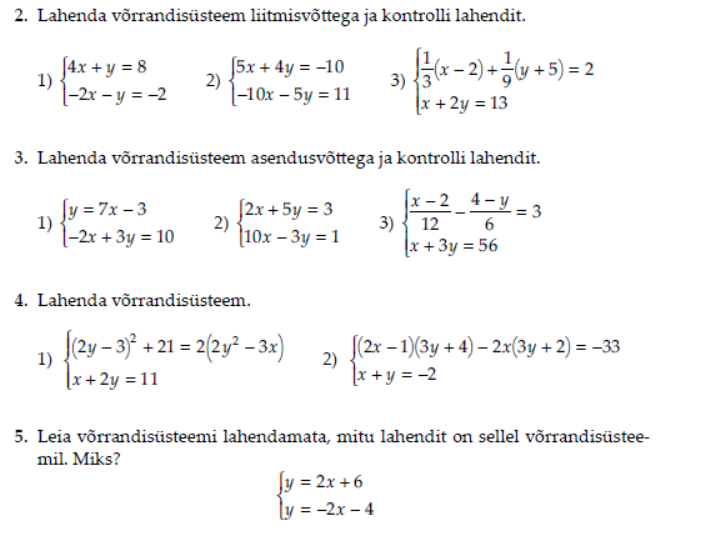 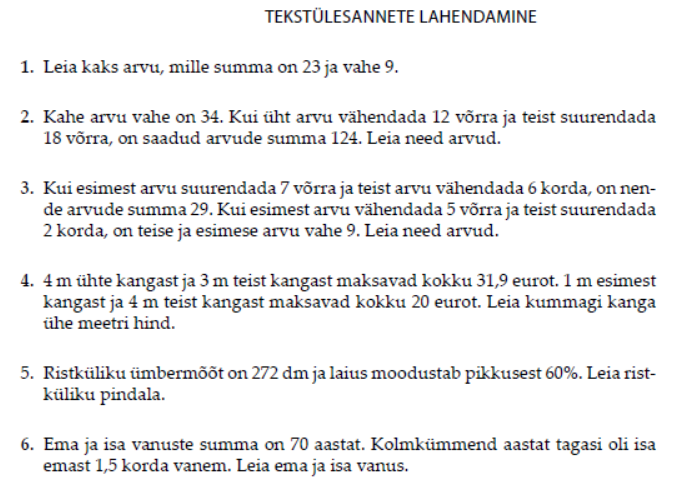 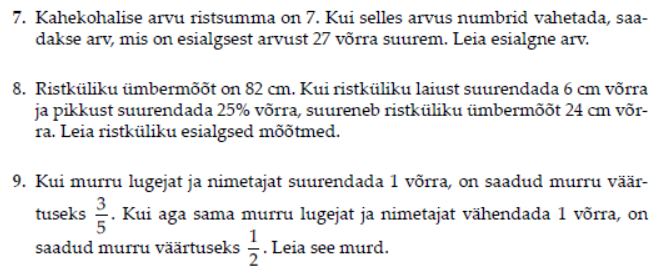 